
Chinese Scalp Acupuncture - Course Application 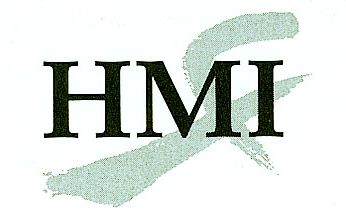 Boston, MA
5 November 2016Complete this form onscreen, then print and return it by mail or fax to:Helms Medical Institute
2520 Milvia Street
Berkeley, CA 94704Fax: 510-649-8692The fee for this course is $600 through 20 October 2016 and $650 beginning 21 October.	First	Initial	Last	MD, DO, DDS, DPM, DMD	Street address only, no P.O. boxesPlease use the format 555-555-5555.Payment:If paying with a check, make it payable to Helms Medical Institute.	Discover, MasterCard, or Visa only.	Month	Year	Month	Day	YearAll training activities will take place at The Embassy Suites Boston by Hilton at Logan Airport where a group rate of $189 (plus taxes) has been arranged.  Reservation information will be provided upon acceptance to the course.For additional information concerning this program call 510-649-8488 or e-mail mafp@HMIeducation.com.  Please apply early as the number of participants is limited.Name:Degree:State Medical License #:Specialty:E-mail:Street:City:State:Zip:_  Day Phone:Home Phone:Cell Phone:Fax:Year completed basic HMI Course:Card Number:Expiration Date:/Cardholder’s Name:Authorizing Signature:Date://